САРАТОВСКИЙ   НАЦИОНАЛЬНЫЙ ИССЛЕДОВАТЕЛЬСКИЙ ГОСУДАРСТВЕННЫЙ УНИВЕРСИТЕТ ИМЕНИ Н.Г.ЧЕРНЫШЕВСКОГОФАКУЛЬТЕТ ИНОСТРАННЫХ ЯЗЫКОВ И ЛИНГВОДИДАКТИКИИНФОРМАЦИОННОЕ ПИСЬМОIV Международный фестиваль науки и творчества «Дни поэзии», посвященный 110-летию Саратовского государственного университетаПартнеры фестиваля: - отраслевой учебный отдел общественных и гуманитарных наук ЗНБ СГУ им. Н.Г. Чернышевского;- школа-студия английского языка «Эльф» http://english-elf.ru.Время и место проведения: 18-21 марта 2019 г., учебный корпус №16, ул. Заулошнова, д.3Направления работы фестиваля:I. Международная научно-практическая конференция «Поэтический текст в антропоцентрической научной парадигме: теория, практика, методология» (доклады и лекции на пленарном и секционных заседаниях).Тематика конференции:Подходы к анализу поэтического текста: звук, смысл, культура, личность.Проблемы перевода поэтического текста.Проблемы восприятия и интерпретации поэзии. Методы работы с поэтическим текстом в учебной аудитории.II. Семинары и мастер-классы поэтического мастерства.III. Круглый стол с участием поэтов – гостей фестиваля.IV. Конкурсные мероприятия для студентов и школьников.Конкурс поэтического перевода: перевод стихотворения с английского языка на русский.Конкурс чтецов: чтение стихов на английском языке.V. Cетевое взаимодействие в рамках проекта Critic’s Corner (https://vk.com/event117378831), онлайн-презентации, Skype-дискуссии.Рабочие языки: русский, английскийАдреса и контактные телефоны:Кафедра английского языка и методики его преподавания факультета иностранных языков и лингводидактики СГУ им. Н.Г. Чернышевского410028  г. Саратов, ул. Заулошнова, д.3, к. 406(8452) 22-85-35 – кафедра английского языка и методики его преподавания 89271201912 – Мухина Юлия Николаевна, председатель оргкомитета Фестиваля89063183369 – Александрова Татьяна Николаевна, председатель программного комитета ФестиваляДля участия в работе Фестиваля необходимо направить заявку в электронном виде (см. Приложение) на адрес организационного комитета fpoezii@bk.ru. Заявки на участие принимаются до 01.03.2019!По результатам фестиваля планируется издание сборника материалов (научных статей и учебно-методических материалов) с последующим размещением в национальной информационно-аналитической системе РИНЦ (Российский индекс научного цитирования) www.elibrary.ru.Публикация материалов и пересылка сборников осуществляются за счет средств авторов. Стоимость публикации – 100 р./стр. Условия оплаты сообщаются авторам после регистрации заявки.Приложение. Формы заявок участников Фестиваля «Дни поэзии»Форма ЗАЯВКИ участника конференцииФорма ЗАЯВКИ участника конкурса для студентовФорма ЗАЯВКИ участника конкурса для школьников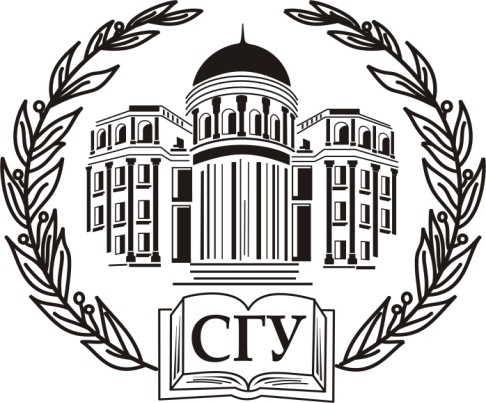 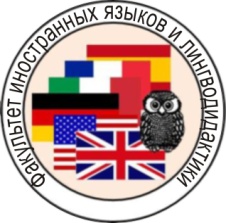 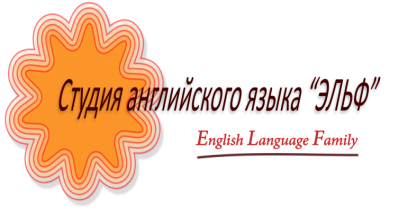 Фамилия, имя, отчество участникаочное/заочное участиеСтрана, городНаименование организации (учебного заведения), структурного подразделения, должностьученая степень, ученое звание:Специальность/направление, курс, группа, кафедра (для студентов, аспирантов):Контактные телефоны:E-mail:Название выступления:Название направления/форма выступленияИнформация о научном руководителе (для студентов, аспирантов): фамилия, имя, отчество, контактные телефоны, место работы (название организации, структурного подразделения), должность, ученая степень, ученое звание.Планируется ли публикация (да/нет)Ф.И.О. студентаУчебное заведениеКурсКонкурсная номинация (перевод/ чтение стихов)Название произведения. АвторФ.И.О. руководителя/наставникаМесто работы руководителя/наставника, должностьКонтактные данные (адрес электронной почты, телефон)Ф.И.О. участникаШкола (полное название)КлассПолное название произведения. АвторФ.И.О. наставника (учителя)Контактный телефон, e-mailФ.И.О. законного представителя Контактный телефон, e-mail